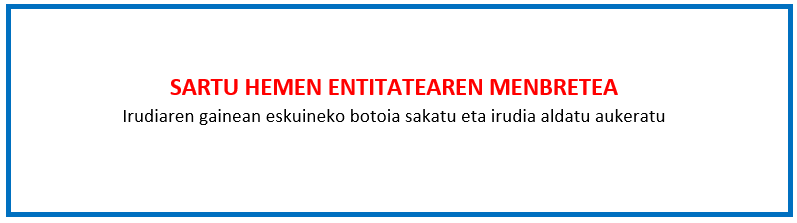 III.ERANSKINABALIO ERANTSIAREN GAINEKO ZERGARI  (BEZ) BURUZKO EGOERA ADIERAZPENALekua eta data                                                                         ,  2024ko                                             (a)ren             a.Sinadura eta entitatea zigilua "Gipuzkoako enpresa sarearen aukerak, balio diferentziala eta iraunkortasuna sustatzeko programa“ 2023ko deialdiaDeklaratzailea  Deklaratzailea  Deklaratzailea  NA  Kargua  EntitateaEntitateaIFZ  Proiektuaren izena  Proiektuaren izena  Proiektuaren izena  Proiektuaren izena  Goian aipatutako deklaratzaileak egiaztatzen du nahiko ahalmen duela ondorengo ZINPEKO ADIERAZPENA aurkezteko,           Enpresa/entitatea (aukeratu bat):Ez dago Balio Erantsiaren gaineko Zergari lotua (egiaztatu)Balio Erantsiaren gaineko Zerga ordaintzetik salbuetsita dago (egiaztatu)Balio Erantsiaren gaineko Zergari lotua dagoHainbanaketaren erregelari lotua dago (egiaztatu)Hainbanaketaren erregelari lotua dago (egiaztatu)Hainbanaketaren erregelari lotua dago (egiaztatu)Hainbanaketaren erregelari lotua dago (egiaztatu)Hainbanaketaren erregelari lotua dago (egiaztatu)Hainbanaketaren erregelari lotua dago (egiaztatu)Hainbanaketaren erregelari lotua dago (egiaztatu)                                           BEZaren hainbanaketa portzentajea                                           BEZaren hainbanaketa portzentajea                                           BEZaren hainbanaketa portzentajea%2023%2024 (behin-behinekoa)